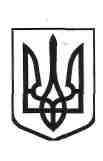          	 БРАНЕПІЛЬСЬКА      СІЛЬСЬКА                                      РАДАБогуславського районуКиївської області/ тринадцята   сесія  сьомого  скликання/Р І Ш Е Н Н ЯПровнесення  змін до  рішення  сесії № 55- 08-УІІ  від 07.07.2016 року «Про встановлення на території Бранепільської сільської ради транспортного податку на 2017 рік У зв»язку з  набранням  чинності  Закону України від 20.12.2016 р. N 1791-VIII  та  від 21.12.2016  року № 1797- VIII «Про внесення змін до Податкового кодексу України »,керуючись  статтями  7,  10, 12,  267 Податкового кодексу України,  статтею  26 Закону України „ Про місцеве самоврядування в Україні ”, враховуючи  висновки та рекомендації  постійної комісії  сільської ради  з питань бюджету та  фінансів ,охорони здоров”я,освіти,культури ,молоді та спорту , сільська рада                                                                        В И Р І Ш И Л А:1.Внести зміни до  рішення  сесії № 55- 08-УІІ  від 07.07.2016 року «Про встановлення на території Бранепільської сільської ради транспортного податку на 2017 рік виклавши пункт 1  у редакції ,що додається : Встановити на території Бранепільської сільської ради транспортний податок на 2017 рік у розмірі 25 000 грн. за легкові автомобілі, з року випуску яких минуло не більше п’яти років ( включно) та середньо ринкова вартість яких становить понад 375 розмірів мінімальної заробітної плати, встановленої законом на 1 січня податкового (звітного) року». 2.Внести зміни до  положення  про  транспортний  податок  замінивши відповідно у Розділ ІІІ «Об’єкт оподаткування» цифру 750на 375  розмірів мінімальної заробітної плати, встановленої законом на 1 січня податкового (звітного) рокута викласти додаток №1у редакції ,що додається .3.Виконавчому  комітетові  Бранепільської  сільської ради  оприлюднити дане рішення на дошці оголошень та в мережі Інтернет у десятиденний термін після його прийняття.      4. Контроль за виконанням даного рішення покласти на постійну  комісію Бранепільської сільської  ради з питань  бюджету та  фінансів ,охорони здоров”я,освіти,культури ,молоді та спорту. 5.Рішення набирає чинності з 01.01.2017 року.Сільський голова                                    Я.Г.Прокопенкос.Бране Поле  18.01. 2017 року № 81- 13-УІІ	                                                                                             Додаток №1 	                                                     до рішення 08 сесії  Бранепільської сільської ради                                                                       №  55 -08-УІІ від 07.07.2016року у редакції 	рішення  № 81-13-УІІ від 18.01.2017 року                                                         Положення                                            про   транспортний  податокРозділ ІЗагальні положення 1.1.Положення  про  транспортний  податок (далі-Положення ) розроблено  на  підставі  статті 267  Податкового  кодексу  України із  змінами згідно  Закону  України «Про внесення  змін  до  Податкового  кодексу  України  та деяких  законодавчих  актів України  щодо  податкової  реформи  від 28  грудня  2014  року  № 71-УІІІ Закону України від 24.12.2015 р. N 909-VIII Закону України від 20.12.2016 р. N 1791-VIII  та  від 21.12.2016  року № 1797- VIII «Про внесення змін до Податкового кодексу України».Розділ ІІ Платники податку2.1.Платниками податку є фізичні та юридичні особи, в тому числі нерезиденти, які мають зареєстровані на території Бранепільської сільської ради  згідно з чинним законодавством,  власні легкові автомобілі. Розділ ІІІ Об’єкт оподаткування  3.1. Об'єктом оподаткування є легкові автомобілі, з року випуску яких минуло не більше п’яти років ( включно) та середньо ринкова вартість яких становить понад 375розмірів мінімальної заробітної плати, встановленої законом на 1 січня податкового (звітного) року. Така вартість визначається центральним органом виконавчої влади, що реалізує державну політику економічного розвитку, за методикою, затвердженою Кабінетом Міністрів України, виходячи з марки, моделі, року випуску, типу двигуна, об’єму циліндрів двигуна, типу коробки переключення передач, пробігу  легкового автомобіля, та розміщується на його офіційному  веб - сайті. Розділ ІУ База оподаткування 4.1. Базою оподаткування є легковий автомобіль, що є об'єктом оподаткування відповідно до пункту 3.1  розділу ІІІ цього Положення.Розділ У Ставка податку та порядок  обчислення суми податку 5.1.Ставка податку встановлюється з розрахунку на календарний рік  у розмірі 25 000 грн. за кожен легковий автомобіль, що є об’єктом оподаткування відповідно до пункту 3 Положення . 5.2.Обчислення суми податку з об’єкта/об’єктів оподаткування фізичних осіб на території Бранепільської сільської ради, проводиться Богуславським  відділенням  Миронівської ОДПІ за місцем реєстрації платника податку.5.3.Податкове/ податкові повідомлення-рішення  про сплату  суми/сум податку та відповідні платіжні реквізити надсилаються (вручаються)  платнику податку органом державної податкової служби за місцем його реєстрації до 1 липня року базового (податкового) періоду (року).5.4.Щодо об’єктів оподаткування, придбаних протягом року, податок сплачується фізичною особою-платником починаючи з місяця, в якому виникло право власності на такий об’єкт.5.5. У разі спливу п'ятирічного віку легкового автомобіля протягом звітного року податок сплачується за період з 1 січня цього року до початку місяця, наступного за місяцем, в якому вік такого автомобіля досяг (досягне) п'яти років.5.6. У разі незаконного заволодіння третьою особою легковим автомобілем, який є об'єктом оподаткування, транспортний податок за такий легковий автомобіль не сплачується з місяця, наступного за місяцем, в якому мав місце факт незаконного заволодіння легковим автомобілем, якщо такий факт підтверджується відповідним документом про внесення відомостей про вчинення кримінального правопорушення до Єдиного реєстру досудових розслідувань, виданим уповноваженим державним органом.У разі повернення легкового автомобіля його власнику (законному володільцю) податок за такий легковий автомобіль сплачується з місяця, в якому легковий автомобіль було повернено відповідно до постанови слідчого, прокурора чи рішення суду. Платник податку зобов'язаний надати контролюючому органу копію такої постанови (рішення) протягом 10 днів з моменту отримання.5.7. У разі незаконного заволодіння третьою особою легковим автомобілем, який є об'єктом оподаткування, уточнююча декларація юридичною особою - платником податку подається протягом 30 календарних днів з дня внесення відомостей про вчинення кримінального правопорушення до Єдиного реєстру досудових розслідувань.У разі повернення легкового автомобіля його власнику уточнююча декларація юридичною особою - платником податку подається протягом 30 календарних днів з дня складання постанови слідчого, прокурора чи винесення ухвали суду.5.8. Фізичні особи - платники податку мають право звернутися з письмовою заявою до контролюючого органу за місцем своєї реєстрації для проведення звірки даних щодо:а) об'єктів оподаткування, що перебувають у власності платника податку;б) розміру ставки податку;в) нарахованої суми податку.У разі виявлення розбіжностей між даними контролюючих органів та даними, підтвердженими платником податку на підставі оригіналів відповідних документів (зокрема документів, що підтверджують право власності на об'єкт оподаткування, перехід права власності на об'єкт оподаткування, документів, що впливають на середньоринкову вартість легкового автомобіля), контролюючий орган за місцем реєстрації платника податку проводить перерахунок суми податку і надсилає (вручає) йому нове податкове повідомлення-рішення. Попереднє податкове повідомлення-рішення вважається скасованим (відкликаним).Фізичні особи - нерезиденти у порядку, визначеному цим пунктом, звертаються за проведенням звірки даних до контролюючих органів за місцем реєстрації об'єктів оподаткування.5.9.Орган державної податкової служби надсилає податкове повідомлення-рішення новому власнику після отримання інформації про перехід права власності. Нарахування податку та надсилання (вручення) податкових повідомлень – рішень про сплату податку фізичним особам – нерезидентам здійснює орган державної податкової служби за місцем реєстрації об’єктів оподаткування, що перебувають у власності таких нерезидентів.5.10.Органи внутрішніх справ зобов’язані щомісяця у 10-денний строк  після закінчення календарного місяця  подавати органу державної податкової служби відомості, необхідні для розрахунку податку, за місцем реєстрації об’єкта оподаткування станом на перше число відповідного місяця в порядку, визначеному Кабінетом Міністрів України.5.11.У разі набуття права власності на об’єкт оподаткування протягом року податок сплачується пропорційно кількості місяців, які залишилися до кінця року, починаючи з місяця, в якому проведено реєстрацію транспортного засобу.У разі переходу права власності на об’єкт оподаткування від одного власника до іншого протягом звітного року податок обчислюється для попереднього власника за період з 1 січня цього року до початку того місяця, в якому він втратив право власності на зазначений об’єкт оподаткування, а для нового власника — починаючи з місяця, в якому виникло право власності.Богуславське  відділення  Миронівської ОДПІ надсилає податкове повідомлення-рішення новому власнику після отримання інформації про перехід права власності. Розділ УІ Податковий період6.1.Базовий податковий (звітний) період дорівнює календарному року. Розділ УІІСтрок та порядок сплати податку7.1. Податок сплачується за місцем реєстрації об’єктів  оподаткування і зараховується до бюджету Бранепільської сільської ради згідно з положеннями Бюджетного кодексу України.7.2. Транспортний податок сплачується:а) фізичними особами — протягом 60 днів з дня вручення податкового повідомлення-рішення;б) юридичними особами — авансовими внесками щокварталу до 30 числа місяця, що наступає за звітним кварталом, які відображаються в річній податковій декларації. Розділ УІІІСтрок та порядок подання звітності про обчислення і сплату податку8.1.Платники податку – юридичні особи самостійно обчислюють суму податку станом на 1 січня звітного року і до 20 лютого цього ж року подають до Богуславського  відділення  Миронівської ОДПІ декларацію за формою, встановленою у порядку, передбаченому статтею 46 «Податкова декларація (розрахунок)» Податкового кодексу України.8.2.Щодо об’єктів оподаткування, придбаних протягом року, декларація юридичною особою – платником подається протягом місяця з дня виникнення права власності на такий об’єкт, а податок сплачується починаючи з місяця, в якому виникло право власності на такий об’єкт.Сільський голова                                    Я.Г.Прокопенко     